Formularz zgłoszeniowyKONKURS na „KOKARDĘ NARODOWĄ”z okazji Narodowego Święta Niepodległości Bartoszyce - 11 Listopada 2015r.Dane uczestnika:Imię i nazwisko 			…………………………………………………………………………………………………………………………………………Kategoria konkursowa (przedszkole / szkoła – klasa /osoba dorosła)…………………………………………………………………………………………………………………………………………Dane kontaktowe: uczestnik (pełnoletni)  lub rodzic  / opiekun / placówka (uczestnik niepełnoletni):Imię i nazwisko …………………………………………………………….……………………………………………………………………………Nr telefonu	 ……………………………….........              e-mail: 	……………………………………………….Zapoznałem się z Regulaminem i akceptuję podane warunki konkursu oraz wyrażam zgodę 
na przetwarzanie moich danych osobowych przez organizatorów w celach promocyjnych, zgodnie 
z Ustawą z dnia 29 sierpnia 1997 r. o ochronie danych osobowych. (Dz.U.2014.1182 j.t., ze zm.)                                           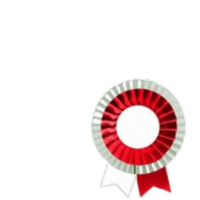                                          Bartoszyce, dn. ………………………  …………………………………………………………………..        podpis uczestnika lub opiekuna prawnegoKontakt:  Wydział Marketingu i Informacji -  tel.  89 762 98 03 pokój nr 26, e-mail: wmi@bartoszyce.pl